Teacher of EnglishFull-time / PermanentRequired for Summer Term 2023 Main/Upper Pay ScaleWe are seeking to appoint, an enthusiastic and well-qualified Teacher of English.St. Francis of Assisi is a fabulous and highly successful school where staff and students feel happy and safe and where teachers and learners have a close working relationship. We have very high expectations of manners, behaviour and relationships and these expectations create an environment where all can achieve their ambitions and aspirations.We provide a first-rate induction and continuous CPD programme for all so that nobody is left to ‘find their way’ in our school. It is a bespoke programme so that you can focus solely on your teaching when you get here.  Applications are welcome from non-Catholics.This is a unique opportunity to work within a knowledge rich school; where students are hardworking and have a positive attitude. You will become a member of a very strong English department where the teachers are experienced, knowledgeable, friendly and supportive. St Francis of Assisi Catholic College is committed to safeguarding and promoting the welfare of children and young people and requires all staff and volunteers to share and demonstrate this commitment.The successful candidate will have to meet the requirements of the person specification and will be subject to pre-employment checks including a health check, an enhanced DBS check and satisfactory references.Further details and application forms are available from our website: www.stfrancis.cc. Closing date: Midday Thursday 5th January 2023Interviews: Wednesday 11th January 2023To arrange a visit, send in an application or if you have any queries, please contact Mrs Cohen-Green Headteacher’s PA at scohen-green@stfrancis.cc  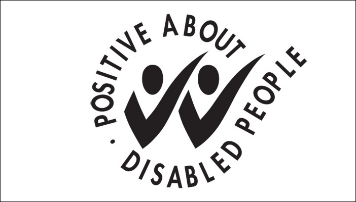 